TİCARİ UYUŞMAZLIKLARDA ARABULUCULUK ve İŞ ALEMİNE FAYDALARI ANKARA TOPLANTISI 24 ARALIK 2013, ANKARA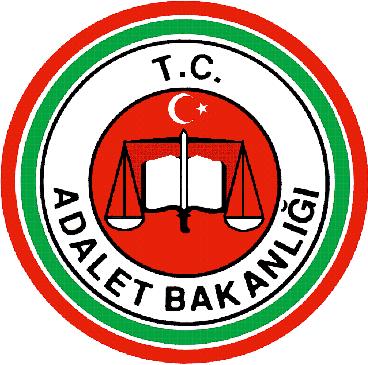 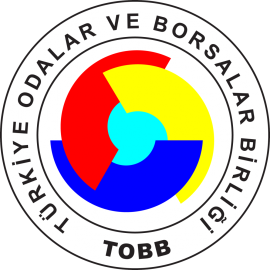 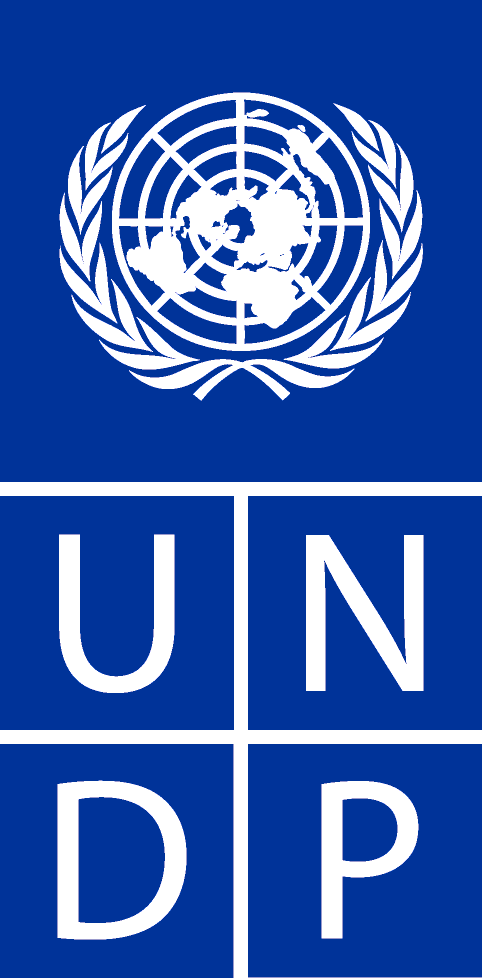 Yer: Türkiye Odalar ve Borsalar Birliği Konferans Salonu10:30 – 11:00Kayıt11:00 – 11:30Açılış KonuşmalarıTOBB Başkanı Sn. M. Rifat HisarcıklıoğluAdalet Bakanı 11:30 -13:00PANELTürk Hukuk Sisteminde Arabuluculuk, İş Dünyasına FaydalarıProf. Dr. Fatih Bilgili, Çukurova Üniversitesi Milletlerarası Özel Hukuk Anabilim Dalı Başkanı, Ticaret Hukuku Anabilim Dalı Öğretim ÜyesiDoç. Dr. Şafak Narbay, Erzincan Üniversitesi Ticaret Hukuku Anabilim Dalı Öğretim ÜyesiDoç. Dr. İbrahim Özbay,  Erzincan Üniversitesi Medeni Usul ve İcar-İflas Hukuku Anabilim Dalı Öğretim ÜyesiYrd. Doç. Dr. Ertan Demirkapı, Balıkesir Üniversitesi Ticaret Hukuku Anabilim Dalı Öğretim Üyesi13:00 -13:30Soru-Cevap BölümüAkademisyenlerAdem Albayrak, Arabuluculuk Kurulu Üyesi, HakimHakan Öztatar, Adalet Bakanlığı Hukuk İşleri Genel Müdürlüğü Arabuluculuk Daire Başkanı13:30Kapanış